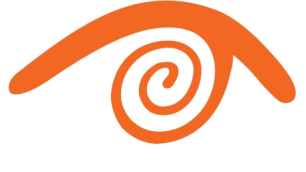 Executive Director ReportThe May-June 2019 activities of the Executive Director align with key strategies from the CCGJ strategic plan 2017-2022 as follows:EXPAND FINANCIAL SUPPORTLEAP – Planning continues for this 4-day event. New Milestones include:Finalizing finalists for award winnersWeb-site development specifically for LEAPRaised approximately $40K of $200K toward LEAP. PNC donated $25K as a sponsor for State of the Arts. UNF will be the site sponsor for State of the ArtsCCGJ completed the Mayors Budget Review Committee Process. Lessons learned: Keep it brief, stick with the numbers, and don’t provide the committee so much paper.ENGAGE THE COMMUNITYExternal RelationshipsCCGJ hosted the National Endowment for the Arts, National Endowment for the Humanities, and the Florida Division of Cultural Affairs for a grants workshop. 30 people attended to include representatives from FSCJ, Library, and Friends of Hemming Park. Met with leaders of the following organizations: Don’t  Miss A Beat, Ritz Theatre, Florida Blue, Jacksonville Jaguars, Historical Society, Jacksonville Chamber, The Community Foundation of NE Florida, City of Jacksonville, and the Railyard District Business Association.Invited to participate in a focus group/conversation with artists of color to discuss their perceptions of CCGJ and discover opportunities for future engagement with CCGJ. The work of CCGJ will be to wrap programs, services, funding, and partnerships to help address the broad topics that emerged: Equity and inclusivity; Resources for business development (workshops, training, consulting); Access to legal assistance; Need for affordable exhibit/performance venues; Online website for resources; Grant writing workshops; Grants and micro-loans; Audience and customer development; Networking. CCGJ hosted a meeting in partnership with MOCA for Cultural Service Grantees to discuss the collective priorities of arts and cultural industries leaders in Jacksonville. Presented to the Meninack Society of Jacksonville.Interviewed with Jacksonville Business Journal.Met with Council Member Elect Michael Boylan.BROADEN ACCESS TO THE ARTSCultural Internship Program has begun. A temporary part-time staff person has been hired for managing the program. 45 students have been placed. We are continuing to identify sites for more students.Serving on Art Ventures Panel for Community Foundation.Will partner with LifeSouth Community Blood Centers for logo/design activity for artists.